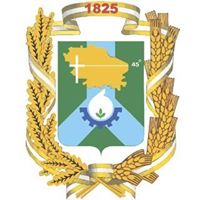 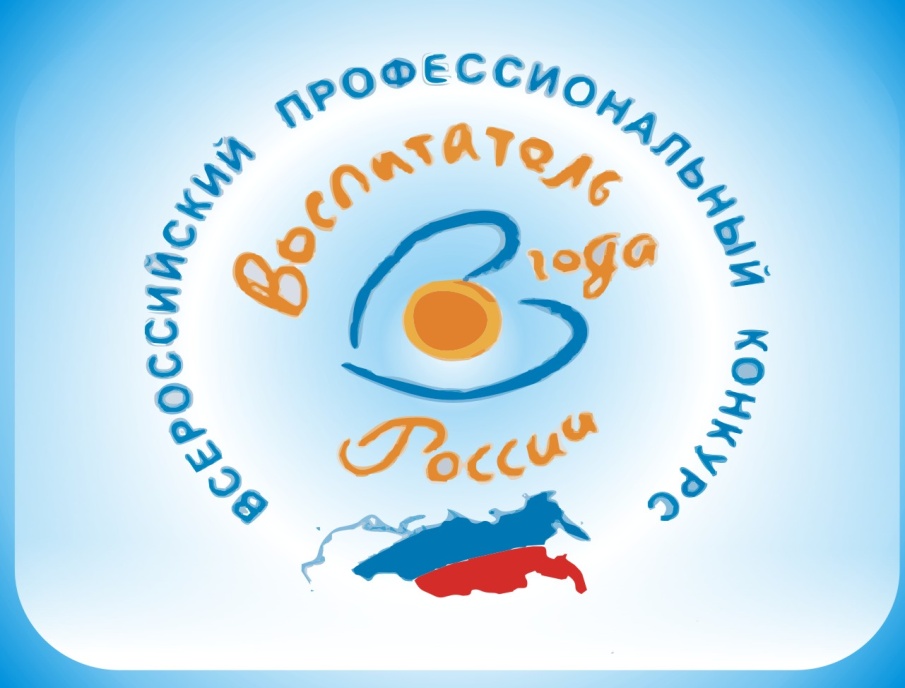 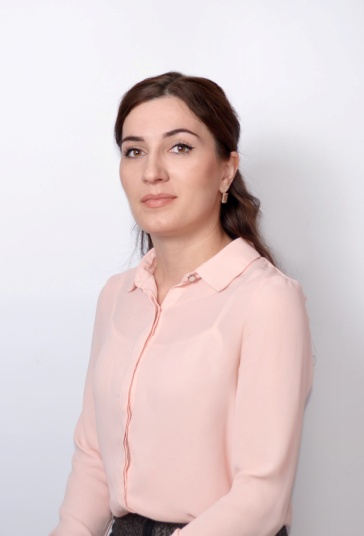 Информационная карта участника муниципального этапа Всероссийского конкурса «Воспитатель года России» в 2022 годуВ номинации «Педагогический дебют»___________Рамазанова__________ (фамилия)_____Эльмира_Казимагомедовна_ (имя, отчество)_____МБДОУ №16 г. Невинномысска___(наименование ОО)1. Общие сведения1. Общие сведения1. Общие сведенияСубъект Российской ФедерацииСубъект Российской ФедерацииСтавропольский крайНаселенный пунктНаселенный пунктгород НевинномысскДата рождения (день, месяц, год)Дата рождения (день, месяц, год) 06.08.1991 годМесто рожденияМесто рождениясело Мищенское Кочубеевского районаСтавропольского края2. Работа2. Работа2. РаботаМесто работы (наименование образовательной организации, реализующей программы дошкольного образования в соответствии с уставом)Место работы (наименование образовательной организации, реализующей программы дошкольного образования в соответствии с уставом)МБДОУ №16 г. НевинномысскаЗанимаемая должностьЗанимаемая должностьВоспитательОбщий трудовой и педагогический стаж (полных лет на момент заполнения анкеты)Общий трудовой и педагогический стаж (полных лет на момент заполнения анкеты)2 г. 9 мес.В каких возрастных группах в настоящее время работаетеВ каких возрастных группах в настоящее время работаетеПодготовительная к школе группаАттестационная категория Аттестационная категория НетПочетные звания и награды (наименования и даты получения)Почетные звания и награды (наименования и даты получения)НетПослужной список (места и стаж работы за последние 5 лет) Послужной список (места и стаж работы за последние 5 лет) Помощник воспитателя МБДОУ №25 г. Невинномысска- 1 мес.Воспитатель МБДОУ №25 г. Невинномысска- 1 мес.Воспитатель МБДОУ №16 г. Невинномысска- 2 г. 7 мес.3. Образование3. Образование3. ОбразованиеНазвание, год окончания учреждения профессионального образования, факультетНазвание, год окончания учреждения профессионального образования, факультетНегосударственное образовательное учреждение высшего профессионального образования «Северо- Кавказский социальный институт»Специальность, квалификация по дипломуСпециальность, квалификация по диплому«Финансы и кредит» по специальности «Экономист»Дополнительное профессиональное образование (за последние три года) Дополнительное профессиональное образование (за последние три года) Переподготовка в негосударственном частном образовательном учреждении дополнительного профессионального образования «Институт переподготовки и повышения квалификации» по специальности «Педагог дошкольного образования», 2019 годОсновные публикации (в т. ч. брошюры, книги)Основные публикации (в т. ч. брошюры, книги)Публикация в сборнике «Педагогика и образование» статей: «Экологическое воспитание детей в семье», «Комнатные растения в детском саду»4. Конкурсное испытание заочного тура «Интернет-портфолио»4. Конкурсное испытание заочного тура «Интернет-портфолио»4. Конкурсное испытание заочного тура «Интернет-портфолио»Адрес персонального Интернет-ресурсаАдрес персонального Интернет-ресурсаhttp://ns.portal.ru/elmira-kazimagomedovna-ramazanova/5. Общественная деятельность5. Общественная деятельность5. Общественная деятельностьЧленство в Профсоюзе (наименование, дата вступления)Членство в Профсоюзе (наименование, дата вступления) Член профсоюзной организации МБДОУ №16 города Невинномысска с 11.02.2019 годаУчастие в других общественных организациях (наименование, направление деятельности и дата вступления)Участие в других общественных организациях (наименование, направление деятельности и дата вступления)НетУчастие в работе методического объединения Участие в работе методического объединения Активный участник методического объединения  МБДОУ №16 города НевинномысскаУчастие в разработке и реализации муниципальных, региональных, федеральных, международных программ и проектов (с указанием статуса участия)Участие в разработке и реализации муниципальных, региональных, федеральных, международных программ и проектов (с указанием статуса участия)Нет6. Досуг6. Досуг6. ДосугХоббиХоббиФлористика7. Контакты7. Контакты7. КонтактыРабочий адрес с индексомРабочий адрес с индексом357101, Ставропольский край, г. Невинномысск, ул. Маяковского, 3 АДомашний адрес с индексомДомашний адрес с индексом357101, Ставропольский край, г. Невинномысск ул. Маяковского д. 5А, кв. 136Рабочий телефон с междугородним кодомРабочий телефон с междугородним кодом8(86554) 6-46-41Домашний телефон с междугородним кодомДомашний телефон с междугородним кодомНетМобильный телефон с междугородним кодомМобильный телефон с междугородним кодом8 918 888-74-27Рабочая электронная почтаРабочая электронная почтаds16nevinsk@mail.ruЛичная электронная почтаЛичная электронная почтаelmira.ramazanova.2022@inbox.ruАдрес личного сайта в ИнтернетеАдрес личного сайта в Интернетеhttp://ns.portal.ru/elmira-kazimagomedovna-ramazanova/Адрес сайта образовательной организации, реализующей программы дошкольного образования в сети ИнтернетАдрес сайта образовательной организации, реализующей программы дошкольного образования в сети Интернетhttp://ds16nevinsk.ruАдрес (-а) в социальной (-ых) сети (-ях)Адрес (-а) в социальной (-ых) сети (-ях)e.ramazanova20168. Документы8. Документы8. ДокументыПаспорт (серия, номер, кем и когда выдан)Паспорт (серия, номер, кем и когда выдан)Паспорт серия 8211 №159610 выдан  Отделом УФМС России по республике Дагестан в Ленинском  районе города  Махачкала  20 апреля 2012 годаИННИНН261007831190Свидетельство пенсионного государственного страхованияСвидетельство пенсионного государственного страхования161-698-496 119. Профессиональные ценности9. Профессиональные ценности9. Профессиональные ценностиПедагогическое кредо участникаПедагогическое кредо участникаЧеловек рождается не для того, чтобы бесследно исчезнуть никому не известной пылинкой. Человек оставляет себя прежде всего в человеке, в этом высшее счастье и смысл жизни.....В.А. СухомлинскийПочему нравится работать в образовательной организации, реализующей программы дошкольного образованияПочему нравится работать в образовательной организации, реализующей программы дошкольного образованияПребывание в стране детства,  ежедневные покорения вершин и пытливые глаза ребенка,  осваивающего мир.Профессиональные и личностные ценности, наиболее близкие участникуПрофессиональные и личностные ценности, наиболее близкие участникуВоспитание гармоничной, творческой личности- будущего гражданина РоссииВ чем, по мнению участника, состоит основная миссия воспитателяВ чем, по мнению участника, состоит основная миссия воспитателяНаучить человека быть счастливым нельзя, но воспитать его так, чтобы он был счастлив, можно."А.С. Макаренко10. Приложения10. Приложения10. ПриложенияИнтересные сведения об участнике, не раскрытые предыдущими разделами (не более 500 слов).Интересные сведения об участнике, не раскрытые предыдущими разделами (не более 500 слов).Подборка фотографий для публикации:1. Портрет 9Х13 см;2. Жанровая (образовательная деятельность с детьми, во время игр, прогулки, детских праздников и т. п.) (не более 5).Фотографии представляются в электронном виде в формате JPG, JPEG с разрешением 300 точек на дюйм без уменьшения исходного размера.Подборка фотографий для публикации:1. Портрет 9Х13 см;2. Жанровая (образовательная деятельность с детьми, во время игр, прогулки, детских праздников и т. п.) (не более 5).Фотографии представляются в электронном виде в формате JPG, JPEG с разрешением 300 точек на дюйм без уменьшения исходного размера.Материалы участника.Не публиковавшиеся ранее авторские статьи и разработки участника, которые он хотел бы опубликовать в средствах массовой информации. Представляется в электронном виде в формате DOC («*.doc») в количестве не более пяти.Материалы участника.Не публиковавшиеся ранее авторские статьи и разработки участника, которые он хотел бы опубликовать в средствах массовой информации. Представляется в электронном виде в формате DOC («*.doc») в количестве не более пяти.11. Подпись11. ПодписьПравильность сведений, представленных в информационной карте, подтверждаю:___________________________________________________________                                 (подпись)      (фамилия, имя, отчество участника)«____» __________ 20____ г.    Правильность сведений, представленных в информационной карте, подтверждаю:___________________________________________________________                                 (подпись)      (фамилия, имя, отчество участника)«____» __________ 20____ г.    